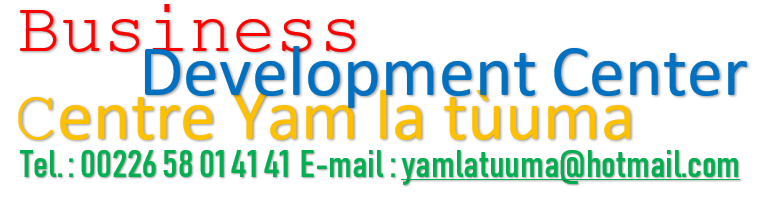 Business Development Center (Centre Yam la Tuuma) est un centre de développement des capacités des jeunes en entreprenariat et à l’Innovation, créer en octobre 2016 par l’Association pour le Développement et l’Intégration de la Jeunesse Rurale afin de faciliter l’accès des jeunes à l’information, à la formation, à la documentation, à l’encadrement et à l’accompagnement pour leur autonomisation socio-économique. Le centre bénéfice de l’accompagnement technique et financier de Plan International Burkina à travers le Programme YEWA.Le Centre Yam la Tuuma qui veut dire en langue locale mooré « des idées pour mieux agir ou pour mieux entreprendre » est un centre polyvalent multifonctionnels (d’assistance et d’accompagnement) offrant tous les services utiles aux jeunes (femmes et hommes) âgés de 18 à 35 ans porteurs de projets, d’idées d’entreprise ou des entreprises en démarrage ou en développement. Entant que tel, le Centre Yam la Tuuma se positionne comme : Un centre de ressources techniques au profit des jeunes et des interventions au profit de l’entrepreneuriat des jeunes ;Un centre de promotion de l’entrepreneuriat des jeunes ;Un cadre de diffusion des meilleures pratiques ;Un lieu de réflexion et d’échanges ;Un lieu de créativité et de développement des affaires ;Mission du centre Le Centre Yam La Tuuma a pour mission d’accompagner les meilleures initiatives locales, de stimuler la création et l’émergence d’entreprises viables et prometteuses des jeunes et des femmes. Cette mission se base sur des valeurs d’éthique de leadership, de responsabilité, de créativité, de persévérance et d’intégrité pour la promotion et le développement des affaires. Services offerts Afin de réaliser sa mission, le Centre Yam La Tuuma offre aux entreprises en création ou en développement des services uniques et concurrentiels au profit des entrepreneurs de tout genre.Ainsi, six (06) principaux groupes de services sont offerts :Développement personnel de l’entrepreneur ;Etude de faisabilité ;Diagnostic et business plan ;Conseil-accompagnement-orientation et marketing ;Gestion opérationnelle et comptable ;Langues et Technologies de l’Information et de la communication (TIC).Dans le cadre de ces services, le centre assure notamment des activités telles que : Assistance, formation et services au profit des créateurs d’entreprises, des entreprises, des organismes d’appui, des institutions dédiées à l’entreprenariat ;Actions d’encadrement et d’orientation en lien avec l’entreprenariat, la promotion de l’esprit d’entreprise, l’utilisation des TIC dans les affaires, le réseautage ;Offre d’informations qualifiées, d’outils et de services en fonction du profil et des besoins (immatriculation, études de faisabilité, business plan, etc.) ;Promotion des opportunités de la région et des potentialités du milieu – cadre d’échanges, etc. Cibles du Centre La cible du Centre Yam la Tuuma est constituée de jeunes (femmes et hommes) âgés de 18 – 35 ans en quête d’emploi indépendant ; il s’agit aussi des petites et moyennes entreprises tant du secteur formel que de l’informel. Différentes prestations du centre 	La liste de ces prestations ci-dessous est non exhaustive. Elle montre les grandes lignes de ce que le centre offre.En somme, le Centre Yam la Tuuma constitue un levier important pour réussir l’autonomisation économique des jeunes. En effet, l’opérationnalisation du Centre Yaam la Tùuma engendre des transformations à trois niveaux essentiels à savoir :A- Niveau de vie : la pauvreté recule lorsque le travail permet aux jeunes d’améliorer leurs conditions de vie ;B- Productivité : l’efficacité augmente au fur et à mesure que les jeunes deviennent plus compétents et que des emplois productifs sont créés ;C- Cohésion sociale : les sociétés prospèrent lorsque le travail donne des raisons de croire en l’avenir et réunit des jeunes d’origine différente et de milieux sociaux différents pour la production de ressources de prospérité partagée. Type d’actionMontant Observations Information/Sensibilisation/AnimationConsultation/inscription sur le registre d’accompagnement des jeunesGratuit Information sur les opportunités d’emploiGratuitInformation sur les opportunités de financement et les opportunités d’emploiGratuitInformation sur les conditions d’ouverture de compte bancaireGratuitInformation sur les filières/secteurs porteurs de la régionGratuitInformation sur les conditions de création d’association, de société coopérative, d’entreprises, etc.GratuitInformation sur la nouvelle loi 064 portant liberté d’association au Burkina FasoGratuitInformation sur la loi OHADA régissant les sociétés coopératives et les organisations paysannes GratuitFormation/EncadrementSéance de pitching de son idée de projet2 500 F à 10 000 FIndividuel 10.000 F/ groupe de moins de 10pers. 5000 F/ groupe de plus de 10pers. 2500 F et gratuit pour les personnes marginalisées et les cibles dans le cadre d’un projetSensibilisation/formation à l’esprit d’entreprise2 500 F à 10 000 FIndividuel 10.000 F/ groupe de moins de 10pers. 5000 F/ groupe de plus de 10pers. 2500 F et gratuit pour les personnes marginalisées et les cibles dans le cadre d’un projetFormation en entreprenariat et à la création d’entreprise5000 F5000 F/personne. 10 à 25 personnes et gratuit pour les personnes marginalisées et les cibles dans le cadre d’un projetFormation en management et gestion simplifiée d’entreprise2500 F à 10 000 FIndividuel 10.000 F/ groupe de moins de 10pers. 5000 F/ groupe de plus de 10pers. 2500 F et gratuit pour les personnes marginalisées et les cibles dans le cadre d’un projetFormation technique modulaire ConcerterEn fonction de la filière et de la duréeFormation sur les droits socioéconomiques des jeunes 5000 F5000 F/personne. 10 à 25 personnes et gratuit pour les personnes marginalisées et les cibles dans le cadre d’un projetFormation sur la vie associative et action collective5000 F5000 F/personne. 10 à 25 personnes et gratuit pour les personnes marginalisées et les cibles dans le cadre d’un projetFormation en gestion administrative, financière et gestion des associations5000 F5000 F/personne. 10 à 25 personnes et gratuit pour les personnes marginalisées et les cibles dans le cadre d’un projetFormation sur l’éducation financière 5000 F5000 F/personne. 10 à 25 personnesFormation initiation en informatique (Pack Office, internet, réseaux sociaux, etc.)10.000 F à 25.000 F10.000 F pour les jeunes25.000 F pour les adultes et fonctionnairesFormation sur l’utilisation des TIC en affaire15.000 FAvec ouverture de compte sur les réseaux sociauxAssistance technique/orientation/accompagnementDiagnostic organisationnel d’association/groupement50.000 F à 300.000 F50.000 F association de jeunes300.000 F autres structuresDiagnostic organisationnel des micro entreprise des jeunes25.000 F à 100.000 FEn fonction De la taille de l’entreprise Montage de plan d’affaire/business plan10.000 F à 50.000 FEn fonction du canevasRemplissage des fiches de soumission de moins de 5 pages5000 FConseil/Accompagnement pour la formalisation d’entreprise/coursier 10.000 F à 35.000 F10.000 F pour les jeunes 35.000 F les autres entreprisesConseil/Accompagnement pour l’ouverture de compte bancaire/coursierGratuit Gratuit pour les jeunes10.000 F pour les adultesRéseautage/Mise en relation entre jeune entrepreneur10.000 F à 75.000 FGratuit pour les jeunes dans le cadre d’un projet10.000 F– 75.000 F en fonction de l’activitéMentorat d’affaireConcerterEn fonction de l’activité, du type de mentorat et l’engagement Négociation de financement/CréditConcerter- En fonction du besoin - Gratuit dans le cadre des projetsCoaching entrepreneurial10.000 F à 25.000 FGratuit pour les jeunes dans le cadre d’un projet10.000 F/personnes et par mois25.000 F/personnes pour les adultes Accompagnement pour la création d’un site web350.000 F à 1.000.000FEn fonction du besoinMise en relation avec les Institutions de micro finance Concerter- En fonction du besoin - Gratuit dans le cadre des projetsInscription sur la palette d’affaire (la Référence)5.000 F à 10.000 F- Gratuit pour les lauréats du concours Boost - 5.000 F pour les jeunes entrepreneurs- 10.000 F pour les autres entreprisesPlacement/initiation à la vie professionnelle Concerter- En fonction du besoin - Gratuit dans le cadre des projets